  MADONAS NOVADA PAŠVALDĪBA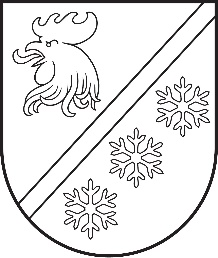 Reģ. Nr. 90000054572Saieta laukums 1, Madona, Madonas novads, LV-4801 t. 64860090, e-pasts: pasts@madona.lv ___________________________________________________________________________MADONAS NOVADA PAŠVALDĪBAS DOMESLĒMUMSMadonā2023. gada 29. jūnijā							          		Nr. 402									     (protokols Nr. 9, 44. p.)Par finansējuma piešķiršanu sporta inventāra nodrošinājumam Madonas novada pašvaldības vispārizglītojošajām skolāmPamatojoties uz Madonas novada pašvaldības domes sēdes 20.04.2022. lēmumu Nr. 234 “Par finansējuma piešķiršanu sporta inventāra nodrošinājumam Madonas novada pašvaldības vispārizglītojošās skolās”, tiek īstenots finanšu atbalsta plāns, kas paredz, ka triju gadu laikā – no 2022. līdz 2024. gadam, visās novada vispārizglītojošajās skolās tiks veiktas nepieciešamā sporta inventāra iegādes pilnveidotā mācību satura īstenošanai. Ir apzināta izglītības iestāžu materiāltehniskā bāze un izvērtētas skolu mācību līdzekļu vajadzības 2023. gadam.  Ir plānots, ka Madonas novada pašvaldības vispārizglītojošas skolas veiks digitālā aprīkojuma, vingrošanas palīgierīču iegādi, kā arī sporta inventāra atjaunošanu un papildināšanu. Katra izglītības iestāde atbilstoši vajadzību sarakstam pielikumā patstāvīgi iegādāsies nepieciešamo sporta inventāru.Noklausījusies sniegto informāciju, ņemot vērā 13.06.2023. Izglītības un jaunatnes lietu komitejas un 20.06.2023. Finanšu un attīstības komitejas atzinumus, atklāti balsojot: PAR – 16 (Agris Lungevičs, Aigars Šķēls, Aivis Masaļskis, Andris Dombrovskis, Andris Sakne, Artūrs Čačka, Artūrs Grandāns, Arvīds Greidiņš, Gunārs Ikaunieks, Guntis Klikučs, Iveta Peilāne, Kaspars Udrass, Māris Olte, Rūdolfs Preiss, Sandra Maksimova, Zigfrīds Gora), PRET – NAV, ATTURAS –  NAV, Madonas novada pašvaldības dome NOLEMJ:   	Piešķirt finansējumu EUR 37675,00 (trīsdesmit septiņi tūkstoši seši simti septiņdesmit pieci euro 00 centi) mācību līdzekļu  - sporta inventāra iegādei Madonas novada pašvaldības vispārizglītojošajām skolām, saskaņā ar sarakstu, no pašvaldības budžetā šim mērķim paredzētajiem līdzekļiem.               Domes priekšsēdētājs				             A. Lungevičs	Seržāne 64860562ŠIS DOKUMENTS IR ELEKTRONISKI PARAKSTĪTS AR DROŠU ELEKTRONISKO PARAKSTU UN SATUR LAIKA ZĪMOGU